United Arab EmiratesUnited Arab EmiratesUnited Arab EmiratesFebruary 2023February 2023February 2023February 2023MondayTuesdayWednesdayThursdayFridaySaturdaySunday12345678910111213141516171819Laylat al-Mi’raj202122232425262728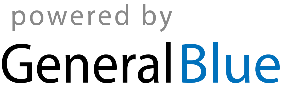 